Atlasrallin alue 2009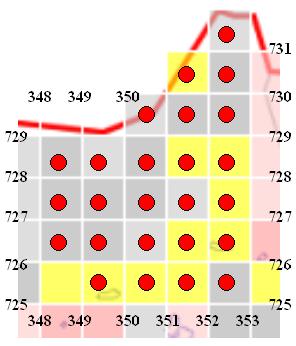 PPLY:n atlasrallin ruudut vuonna 2009 PudasjärvelläPPLY:n atlasrallin ruudut vuonna 2009 PudasjärvelläPPLY:n atlasrallin ruudut vuonna 2009 PudasjärvelläPPLY:n atlasrallin ruudut vuonna 2009 PudasjärvelläPPLY:n atlasrallin ruudut vuonna 2009 PudasjärvelläPPLY:n atlasrallin ruudut vuonna 2009 PudasjärvelläPPLY:n atlasrallin ruudut vuonna 2009 PudasjärvelläPPLY:n atlasrallin ruudut vuonna 2009 PudasjärvelläPPLY:n atlasrallin ruudut vuonna 2009 PudasjärvelläTilanneMaastolSatVälttTyydHyväErinomArvoSelvitysaste725:349725:349168114168204153Tyydyttävä*725:350725:350168114168204128Tyydyttävä725:351725:351168114168204136Tyydyttävä725:352725:35216811416820493Välttävä726:348726:34816811316720395Välttävä*726:349726:34916811316720399Välttävä*726:350726:35016811316720340Satunnaistietoja726:351726:351168113167203115Tyydyttävä*726:352726:352168113167203148Tyydyttävä727:348727:34816711116520175Välttävä727:349727:349167111165201110Välttävä727:350727:35016711116520190Välttävä727:351727:35116711116520149Satunnaistietoja727:352727:352167111165201138Tyydyttävä728:348728:34816611016420073Välttävä*728:349728:34916611016420017Satunnaistietoja728:350728:35016611016420099Välttävä728:351728:351166110164200142Tyydyttävä*728:352728:352166110164200115Tyydyttävä729:350729:35016510816219839Satunnaistietoja729:351729:351165108162198102Välttävä729:352729:35216510816219878Välttävä730:351730:351164106160196157Tyydyttävä730:352730:35216410616019686Välttävä731:352731:35216410515919527Satunnaistietoja